2022-23 ACADEMİK YILI BAHAR DÖNEMİ“STUDY CENTER & SPEAKING CENTER”ÖĞRENCİLER İÇİN GENEL KURALLARSevgili öğrenciler,Study Center ve Speaking Center kullanımına dair genel prensipler ve kurallar aşağıda belirtilmiştir. Lütfen bu kuralları dikkatlice okuyun ve destek merkezlerinden hizmet alırken belirtilen kuralları takip edin. Öğrenci destek merkezlerinin genel amacı sizlerin İngilizcelerinizi geliştirmeye dair ihtiyaçlarınızı daha iyi anlamanıza yardımcı olmak ve bu ihtiyaçlarınızı nasıl giderebileceğiniz konusunda rehberlik sağlamaktır.   Bu merkezlerde öğrencilerimizin bireysel ihtiyaçlarına cevap verebilmek adına görüşmeler grup halinde değil birebir şekilde yapılır. Her iki merkez de randevu sistemiyle çalışmaktadır. Randevu almak için, ÖzU İngilizce Dil Destek Merkezi’nin elektronik posterini kontrol etmeniz gerekir. Bu poster, ScOLa’da dahil olduğunuz sınıfın LMS sayfasında ve “ScOLa Extra-curricular activities” LMS sayfasında mevcuttur. Her iki destek biriminin hem yüz yüze hem de online görüşme seçenekleri mevcuttur. Randevu sistemi “Calendly” isimli web sitesi üzerinden yürütülür. Elektronik posterde yer alan eğitmenlerin isimlerinin üzerine tıkladığınızda, sistem sizi bu web sitesine götürür. Sonrasında belirtilen adımları takip ederek randevunuzu oluşturabilirsiniz. Yüz yüze gerçekleşen “Study Center” görüşmeleri, OzU kütüphanesi -2. katta “Study Center” odasında yapılmaktadır; yüz yüze “Speaking Center” görüşmeleri için ise ScOLa Binasındaki bu amaç için ayrılan ve poster üzerinde belirtilen sınıflar kullanılmaktadır.Online görüşmeler Zoom üzerinden gerçekleştirilir. Görüşmenin linki, randevunuzu oluşturduktan sonra Calendly tarafından bir email ile sizlere gönderilir. Lütfen tek seferde birden fazla randevu oluşturmayın. Study Center veya Speaking Center’daki ilk randevunuzun ardından eğitmenleriniz daha fazla randevuya ihtiyacınız olup olmadığı konusunda sizleri yönlendirecektir. Randevu oluşturduktan sonra, herhangi bir sebepten ötürü görüşmeye gidemeyeceğinizi anlarsanız, randevunuzdan en az 2-3 saat öncesinde randevunuzu iptal etmeniz gerekir. Eğer bu sürede iptal etmez ve randevunuza gidemezseniz, bir başka öğrencinin o saat aralığında hizmet almasına engel olmuş olursunuz. Randevunuzu iptal etmek için: randevu oluşturduğunuzda size Calendly sitesi randevu detaylarınızı gösteren bir email gönderir. Bu emailde göreceğiniz aşağıdaki kısımdan “Cancel” link’ine tıklayıp adımları takip ederek iptal işleminizi grçekleştirebilirsiniz. 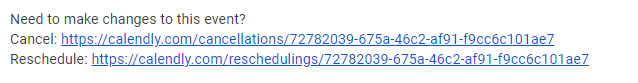 Toplamda 3 kere geçerli bir mazeretiniz olmaksızın randevunuzu iptal etmez ve kaçırırsanız, gelecek seferki randevu talepleriniz reddedilir. Yazma becerilerini geliştirmek isteyen öğrenciler için, Study Center’da takip edilen belirli bir konu listesi vardır. Bu liste haricinde herhangi bir konuda yazılan öğrenci paragraflarına Study Center’da geri bildirim verilmez. Eğer Study Center’dan bir paragrafınıza geri bildirim almak istiyorsanız, önce Study Center’a gidip oradaki eğitmenlerden bir yazma konusu talep etmeniz ve o konuda bir paragraf yazmanız gerekmektedir. Study Center’daki eğitmenler herhangi bir konuyu size baştan sona öğretmekle yükümlü değildir. Herhangi bir gramer konusu ile ilgili destek almak isterseniz, önce o konuyu kendiniz çalışmalı, çalışmanız sırasında sorularınızı not etmeli ve sonra Study Center’a sorularınızla gitmelisiniz. Study Center’daki görevli eğitmenler, o sorularınızı memnuniyetle cevaplayacaktır. Bunun dışında Study Center’ı belli konularda pratik yapmak için veya çalışma stratejileri ile ilgili bilgi almak için de ziyaret edebilirsiniz. Aynı şekilde, Speaking Center’ı da konuşma pratiği veya konuşma becerilerinizi geliştirmeye dair ipuçları almak amacıyla ziyaret edebilirsiniz. Sizlerle Study Center ve/veya Speaking Center’da tanışıp çalışmayı sabırsızlıkla bekliyoruz.Başarı dileklerimizle…